Póstaí: Nótaí an MhúinteoraTá na ceachtanna bunaithe ar alt faoi luach brídeoige in Uganda (bunaithe ar eolas a bhí ar an suíomh idirlín www.theguardian.co.uk). Tá na ceachtanna oiriúnach do rang a bhfuil caighdeán réasúnta ard Gaeilge acu don Ardteistiméireacht, ach is féidir leat iad a láimhseáil ar bhealach a oireann don rang atá agat féin. Moltar na gníomhaíochtaí a bhaineann le Tuiseal ginideach uatha – baininscneach agus firinscneach ó ‘Fócas ar Theanga’ a úsáid i dteannta leis na gníomhaíochtaí seo.Réamhphlé 1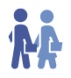 Cuir na daltaí i mbun oibre ar an gcleachtadh seo ar feadh nóiméad nó dhó agus cuidigh leo le haon deacracht a bheadh acu leis an stór focal. Nuair a bheidh siad críochnaithe éist le cuid de na tuairimí a bheidh acu (féach Freagraí thíos). Réamhphlé 2 Tá eolas ginearálta sa cheacht seo a chuideoidh leis na foghlaimeoirí agus iad ag léamh ailt faoi nósanna a bhaineann le pósadh in Uganda.Coinnigh na fíricí ar an sleamhnán in airde agus abair le gach beirt iad a phlé le chéile.Pléigh na freagraí leis an rang iomlán (féach Freagraí thíos).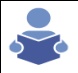 LéamhBa cheart go mbeadh cóip phriontáilte den alt ag gach dalta. Cuir i mbun léitheoireachta iad ina mbeirteanna, más féidir agus abair leo an t-alt a léamh amach os ard le chéile. Cuidíonn sé seo leo teacht isteach ar fhuaimeanna na Gaeilge chomh maith. Bí ag siúl timpeall chun cabhrú leo más gá. Léamhthuiscint 1Iarr ar an rang freagraí na gceisteanna faoin alt a dhéanamh amach iad féin ar dtús agus ansin nuair a bheidh siad críochnaithe iarr orthu na freagraí a phlé ina mbeirteanna. Tá sé tábhachtach i gcónaí an nós a chothú sa rang, na daltaí de shíor a chur ag cur agus ag cúiteamh. Má theastaíonn uait an ghníomhaíocht a dhéanamh níos deacra abair leo na freagraí a scríobh amach ina gcóipleabhair nó má theastaíonn uait é a bheith réasúnta éasca abair leo nach gá dóibh faic a scríobh síos.Téigh siar ar na freagraí leis an rang ansin. Léamhthuiscint 2B’fhearr na gníomhaíochtaí Tuiseal ginideach uatha – baininscneach agus firinscneach ó ‘Fócas ar Theanga’ a dhéanamh sula ndéantar an ghníomhaíocht seo.Ansin, iarr ar gach beirt na gnéithe gramadaí a aimsiú san alt, beidh go leor samplaí ag gach beirt. Pléigh na samplaí a bhí acu.  Abair leo na ceisteanna ag bun an tsleamhnáin a phlé i mbeirteanna nó i ngrúpaí. Ceacht é seo ar fheasacht fhoghlama na ndaltaí féin. Téigh siar ar na freagraí leis an rang ansin. Iarphlé 1Iarr ar gach beirt na seanfhocail faoi ghrá agus pósadh a léamh le chéile. Tabhair cuid den stór focal dóibh sula dtosaíonn siad más gá, ag brath ar chumas an ranga.Téigh siar ar mhíniú gach ceann acu le bheith cinnte go dtuigeann siad iad. Iarr orthu aon seanfhocal mar seo atá ar eolas acu a chur i láthair an ranga.Is féidir ag an bpointe seo cleachtadh a dhéanamh ar an bhfoghraíocht, mar tá samplaí maithe sna seanfhocail. Tarraing cúpla bosca ar an gclár agus cuir na focail thíos iontu:Iarr ar gach beirt focail a bhfuil na fuaimeanna céanna acu a chur sna boscaí. Tarraing aird faoi léith ar na fuaimeanna deacair sna focail – bliain, leigheas agus iníon (féach Freagraí thíos).Iarphlé 2Is ceacht é seo ar fheasacht chultúrtha. Abair leo na seanfhocail a phlé faoi na fotheidil éagsúla.Pléigh na tuairimí a bhí ag an rang ar fad ansin.Réamhphlé 1Cibé súisín a íocfaidh as – at all costsspré – dowry eagraíocht neamhrialtasach – NGOdíscaoileadh – dissolutiondíchumhachtú – disempowerment tráchtearraí – commodities Réamhphlé 2Fíor, agus an Svahaílis (Swahili). Bréagach. 1962.Bréagach. Ar chlé.Fíor.Fíor, cé go bhfuil feabhas ag teacht ar an scéal ó 2008.Fíor, ar an meán.Bréagach, idir 8 agus 10 uair an chloig.Bréagach, fágann cailíní an scoil níos luaithe ná na fir chun obair tí agus feirme a dhéanamh nó chun pósadh.  Iarphlé 1LeibhéalAn Ardteistiméireacht –Dúshlánach SpriocannaCumas tuisceana, scríbhneoireachta, léitheoireachta agus labhartha na ndaltaí a fhorbairt sa réimse saoil – caidrimh agus póstaíStór focalCaidrimh, grá agus póstaíStraitéisí Múinteoireachta MoltaPógBeanGráFéastaFreagraíPógpósfaidhpóspósadhróstapóstabhóBeanb’fhearrghleannagleannGrámásbásFéastacéadcéasta